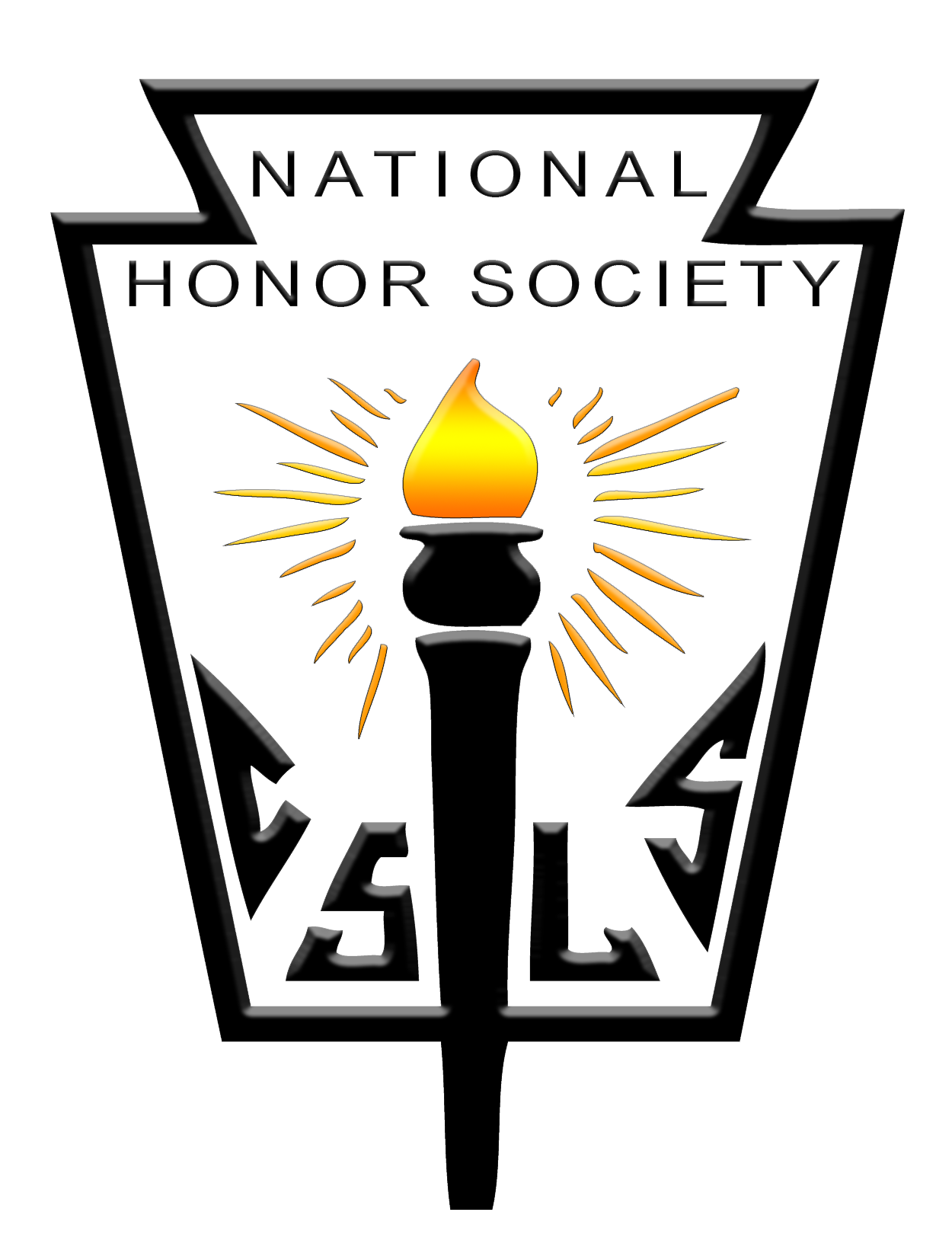 National Honor Society Information:The Jamaica Gateway to the Sciences chapter of the National Honor Society has a mission to create enthusiasm for scholarship, stimulate a desire to render service, promote leadership, and develop character in our students. Selection for this honor society is based on four criteria: scholarship, leadership, service, and character. Requirements for selection are below. 
Admission is not automatic. An application is submitted to Ms. Rosen for review.

ARISTA (The National Honor Society) is based on the following criteria exhibited during the school year prior to induction:
- Minimum of 90% cumulative GPA
- demonstrated community service per academic year for each year of high school preceding induction 
- participation in a minimum of 1 JGS club/sport/activity*As members, all students will be expected to fulfill a minimum of 15 HOUR in-school service requirement. In addition, all members must participate in ARISTA-sponsored events, attend 100% of all general meetings, and uphold the pillars of ARISTA.